Guía de aprendizaje N°1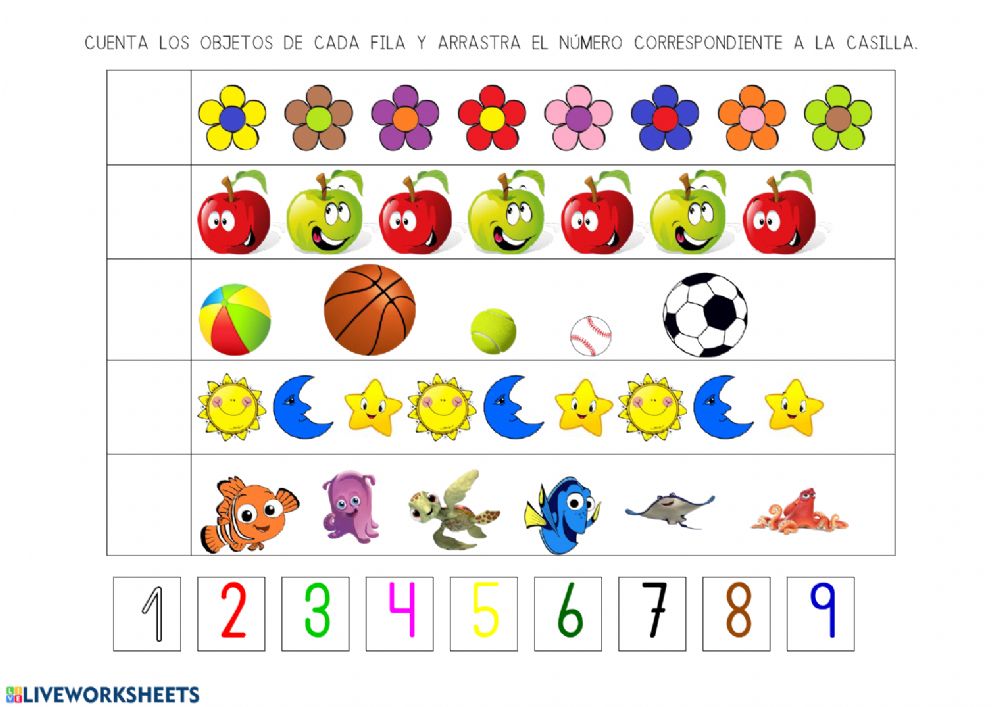 Tren para marcar en cartulina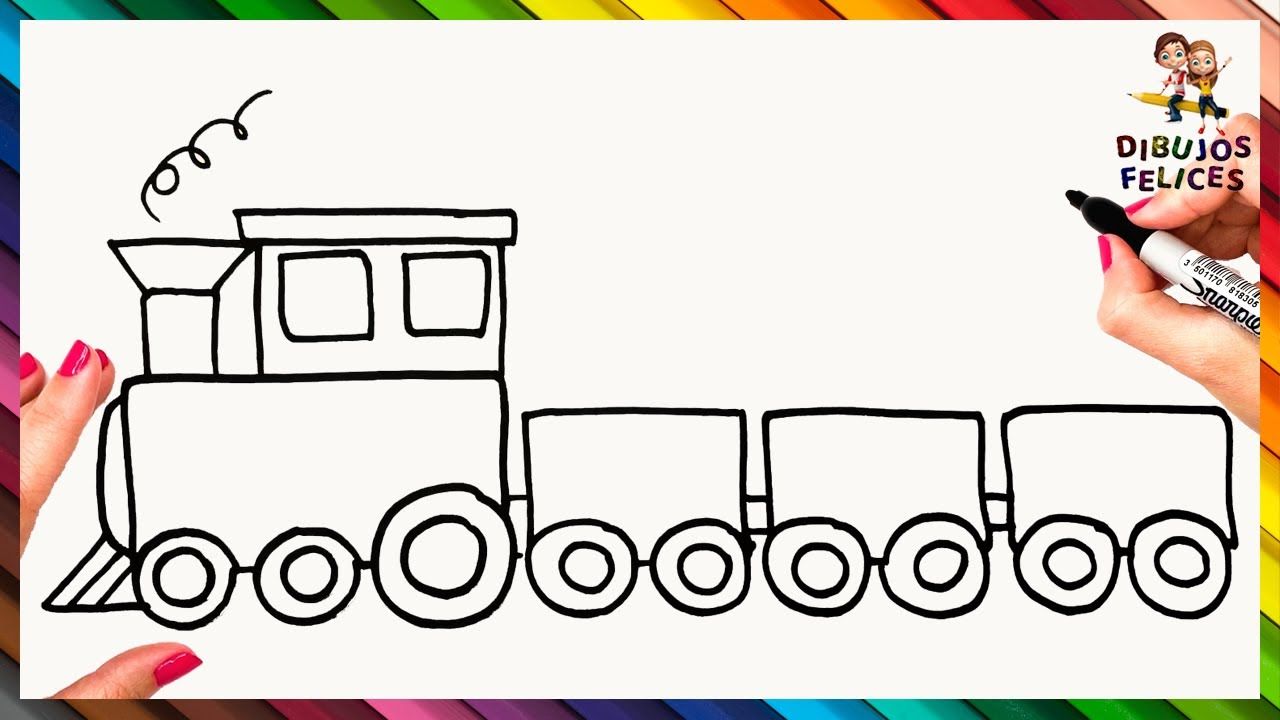 Guía de aprendizaje N°2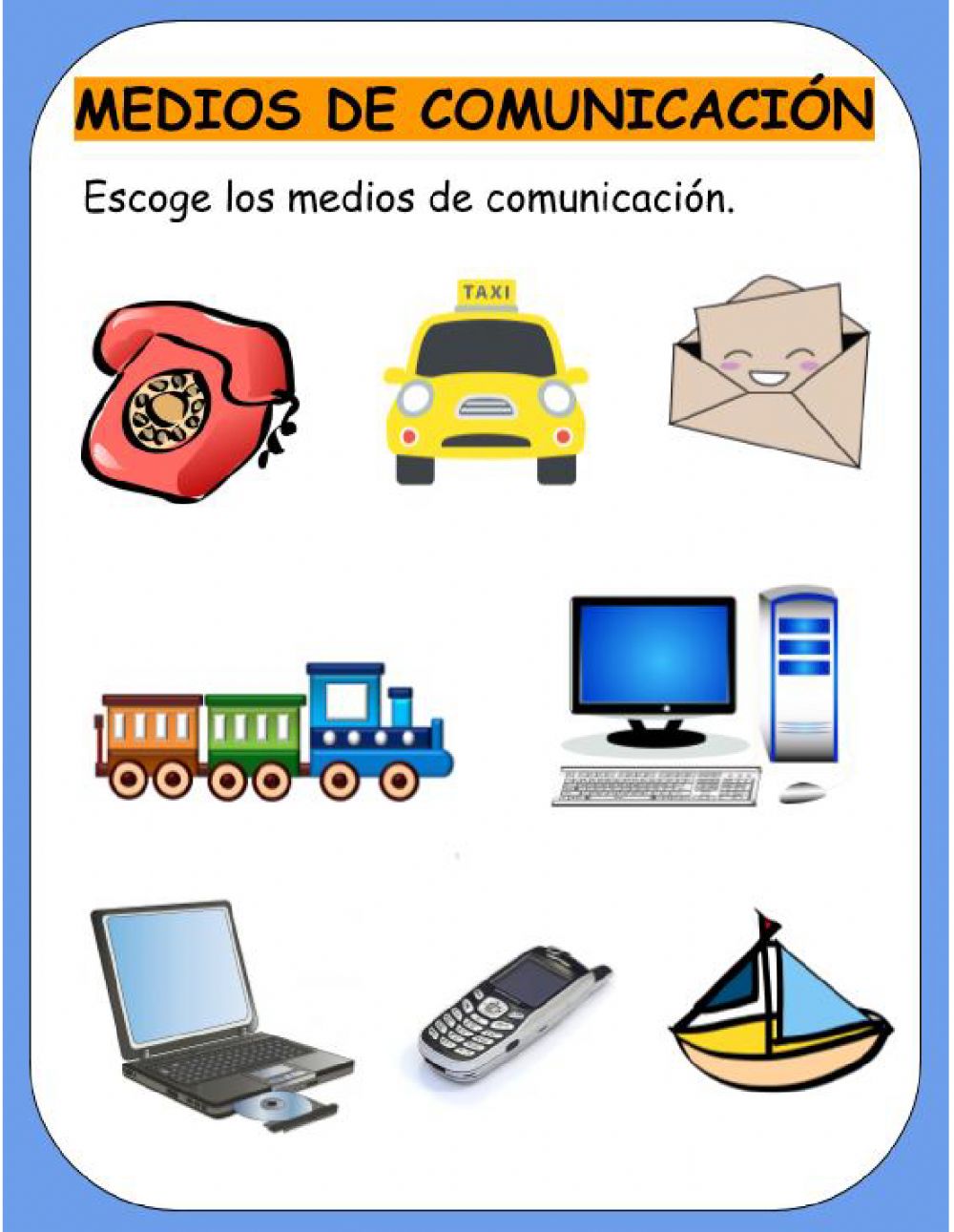 Guía de aprendizaje N° 3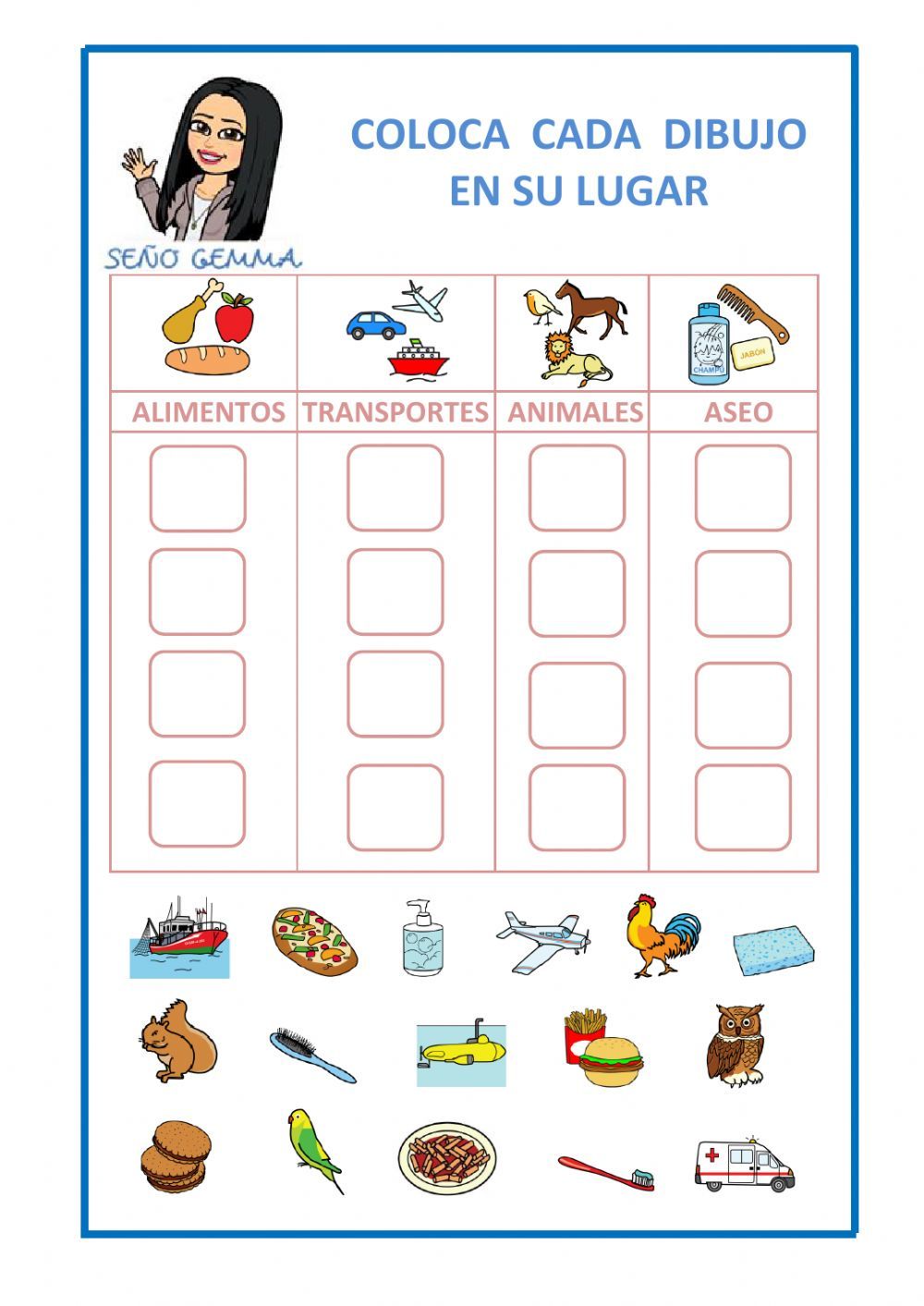 Guía de aprendizaje N° 4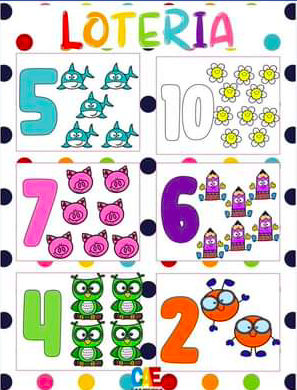 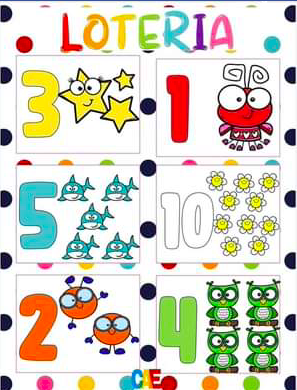 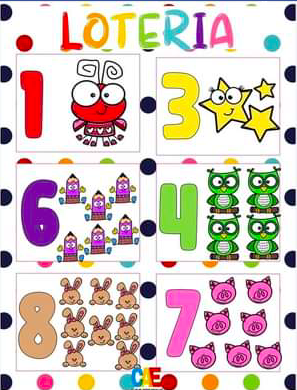 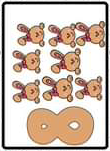 Guía de aprendizaje N° 5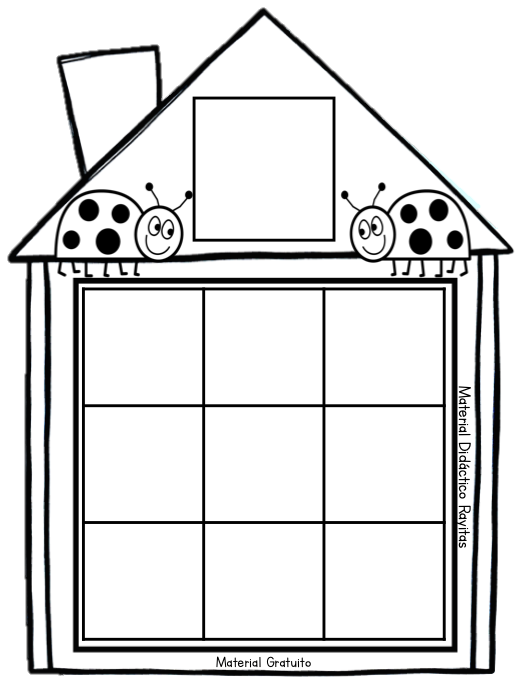 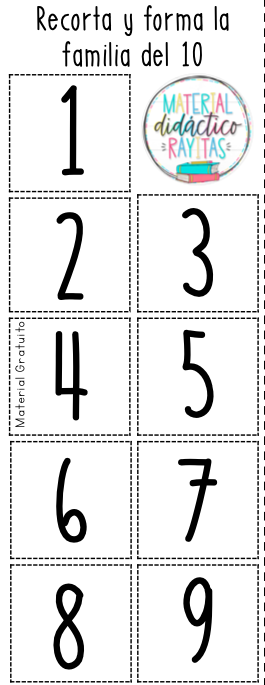 Guía de aprendizaje N°6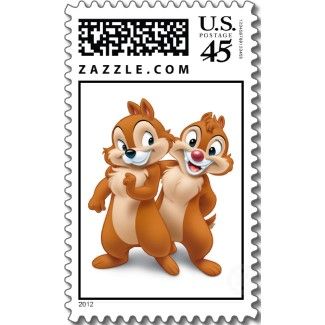 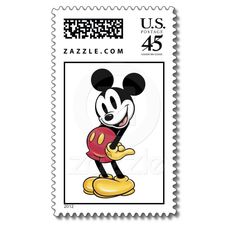 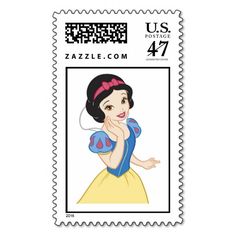 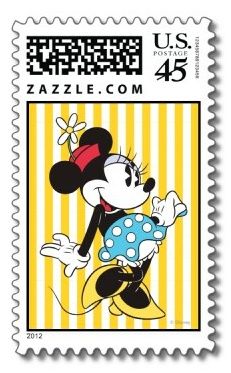 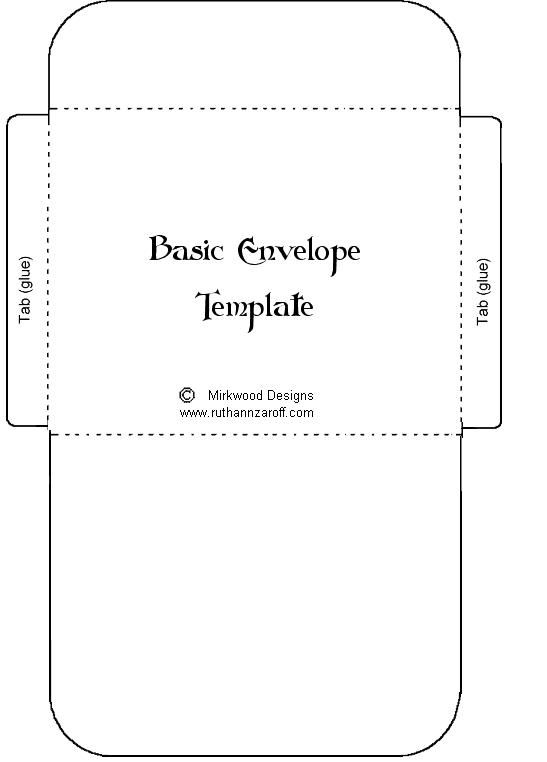 Nivel: Primer nivel de transición.Lunes 18 de octubreObjetivo:  OA 6. Emplear los números, para contar, identificar, cuantificar y comparar cantidades hasta el 20 e indicar orden o posición de algunos elementos en situaciones cotidianas o juegos.Objetivo:  OA 6. Emplear los números, para contar, identificar, cuantificar y comparar cantidades hasta el 20 e indicar orden o posición de algunos elementos en situaciones cotidianas o juegos.Instrucciones: 1.- Cuenta los objetos de cada fila y arrastra el número correspondiente a la casilla.Instrucciones: 1.- Cuenta los objetos de cada fila y arrastra el número correspondiente a la casilla.Nivel: Primer nivel de transición.Martes 19 de octubreObjetivo:  OA7 Describir semejanzas y diferencias respecto a características, necesidades básicas en personas, animales y plantas.Objetivo:  OA7 Describir semejanzas y diferencias respecto a características, necesidades básicas en personas, animales y plantas.Instrucciones: 1.- Encierra en un círculo los medios de comunicación.Instrucciones: 1.- Encierra en un círculo los medios de comunicación.Nivel: Primer nivel de transición.Miércoles 20 de octubreObjetivo: Plan específico Categorías semánticas. Objetivo: Plan específico Categorías semánticas. Instrucciones: 1.- Observa las categorías.2.-Recorta y ordena las imágenes según la categoría que corresponde. Instrucciones: 1.- Observa las categorías.2.-Recorta y ordena las imágenes según la categoría que corresponde. Nivel: Primer nivel de transición.Viernes 22 y 29 de octubreObjetivo: OA7: representar números y cantidades hasta el 10, en forma concreta, pictórica y simbólica.Objetivo: OA7: representar números y cantidades hasta el 10, en forma concreta, pictórica y simbólica.Instrucción: 1.- Juguemos a la lotería.Instrucción: 1.- Juguemos a la lotería.Nivel: Primer nivel de transición.Lunes 25 de octubre  Objetivo  OA7: representar números y cantidades hasta el 10, en forma concreta, pictórica y simbólica.Objetivo  OA7: representar números y cantidades hasta el 10, en forma concreta, pictórica y simbólica.Instrucciones: 1.- recorta los números y pégalos en cada casillero de forma ordenada.Instrucciones: 1.- recorta los números y pégalos en cada casillero de forma ordenada.Nivel: Primer nivel de transición.Lunes 25 de octubreObjetivo:    OA falta objetivoObjetivo:    OA falta objetivo 1.-escribamos una carta a un ser querido. 1.-escribamos una carta a un ser querido.